_____________________________________											Laboratory Supervisor Signature					Division of STD, HIV, Hepatitis & Tuberculosis HOTLINE: 1-(800)-642-8244                                                  Check for Additional Forms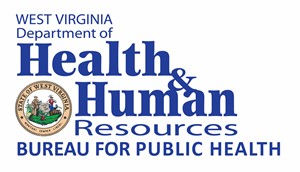 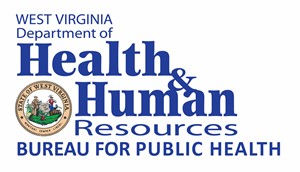 *All names and information presented in this example are fictious. No identification with actual persons or places should be inferred.Revised October 2023LABORATORY REPORT OF POSITIVE TESTS FOR HUMAN IMMUNODEFICIENCY VIRUS (HIV)LABORATORY REPORT OF POSITIVE TESTS FOR HUMAN IMMUNODEFICIENCY VIRUS (HIV)LABORATORY REPORT OF POSITIVE TESTS FOR HUMAN IMMUNODEFICIENCY VIRUS (HIV)LABORATORY REPORT OF POSITIVE TESTS FOR HUMAN IMMUNODEFICIENCY VIRUS (HIV)LABORATORY REPORT OF POSITIVE TESTS FOR HUMAN IMMUNODEFICIENCY VIRUS (HIV)LABORATORY REPORT OF POSITIVE TESTS FOR HUMAN IMMUNODEFICIENCY VIRUS (HIV)LABORATORY REPORT OF POSITIVE TESTS FOR HUMAN IMMUNODEFICIENCY VIRUS (HIV)LABORATORY REPORT OF POSITIVE TESTS FOR HUMAN IMMUNODEFICIENCY VIRUS (HIV)LABORATORY REPORT OF POSITIVE TESTS FOR HUMAN IMMUNODEFICIENCY VIRUS (HIV)LABORATORY REPORT OF POSITIVE TESTS FOR HUMAN IMMUNODEFICIENCY VIRUS (HIV)LABORATORY REPORT OF POSITIVE TESTS FOR HUMAN IMMUNODEFICIENCY VIRUS (HIV)LABORATORY REPORT OF POSITIVE TESTS FOR HUMAN IMMUNODEFICIENCY VIRUS (HIV)Reports of the below named laboratory tests shall be submitted on this form on the 1st and the 15th of each month.  If no reportable tests are performed during any reporting period, this form shall still be submitted. This report is to be securely faxed to (304) 957-7753 or mailed confidentially to the West Virginia Department of Health and Human Resources, Bureau for Public Health, Office of Epidemiology and Prevention Services, DSHHT Surveillance, 350 Capitol Street, Room 125, Charleston, WV 25301-3715, under the laboratory supervisor’s signature.Reports of the below named laboratory tests shall be submitted on this form on the 1st and the 15th of each month.  If no reportable tests are performed during any reporting period, this form shall still be submitted. This report is to be securely faxed to (304) 957-7753 or mailed confidentially to the West Virginia Department of Health and Human Resources, Bureau for Public Health, Office of Epidemiology and Prevention Services, DSHHT Surveillance, 350 Capitol Street, Room 125, Charleston, WV 25301-3715, under the laboratory supervisor’s signature.Reports of the below named laboratory tests shall be submitted on this form on the 1st and the 15th of each month.  If no reportable tests are performed during any reporting period, this form shall still be submitted. This report is to be securely faxed to (304) 957-7753 or mailed confidentially to the West Virginia Department of Health and Human Resources, Bureau for Public Health, Office of Epidemiology and Prevention Services, DSHHT Surveillance, 350 Capitol Street, Room 125, Charleston, WV 25301-3715, under the laboratory supervisor’s signature.Reports of the below named laboratory tests shall be submitted on this form on the 1st and the 15th of each month.  If no reportable tests are performed during any reporting period, this form shall still be submitted. This report is to be securely faxed to (304) 957-7753 or mailed confidentially to the West Virginia Department of Health and Human Resources, Bureau for Public Health, Office of Epidemiology and Prevention Services, DSHHT Surveillance, 350 Capitol Street, Room 125, Charleston, WV 25301-3715, under the laboratory supervisor’s signature.Reports of the below named laboratory tests shall be submitted on this form on the 1st and the 15th of each month.  If no reportable tests are performed during any reporting period, this form shall still be submitted. This report is to be securely faxed to (304) 957-7753 or mailed confidentially to the West Virginia Department of Health and Human Resources, Bureau for Public Health, Office of Epidemiology and Prevention Services, DSHHT Surveillance, 350 Capitol Street, Room 125, Charleston, WV 25301-3715, under the laboratory supervisor’s signature.Reports of the below named laboratory tests shall be submitted on this form on the 1st and the 15th of each month.  If no reportable tests are performed during any reporting period, this form shall still be submitted. This report is to be securely faxed to (304) 957-7753 or mailed confidentially to the West Virginia Department of Health and Human Resources, Bureau for Public Health, Office of Epidemiology and Prevention Services, DSHHT Surveillance, 350 Capitol Street, Room 125, Charleston, WV 25301-3715, under the laboratory supervisor’s signature.Reports of the below named laboratory tests shall be submitted on this form on the 1st and the 15th of each month.  If no reportable tests are performed during any reporting period, this form shall still be submitted. This report is to be securely faxed to (304) 957-7753 or mailed confidentially to the West Virginia Department of Health and Human Resources, Bureau for Public Health, Office of Epidemiology and Prevention Services, DSHHT Surveillance, 350 Capitol Street, Room 125, Charleston, WV 25301-3715, under the laboratory supervisor’s signature.Reports of the below named laboratory tests shall be submitted on this form on the 1st and the 15th of each month.  If no reportable tests are performed during any reporting period, this form shall still be submitted. This report is to be securely faxed to (304) 957-7753 or mailed confidentially to the West Virginia Department of Health and Human Resources, Bureau for Public Health, Office of Epidemiology and Prevention Services, DSHHT Surveillance, 350 Capitol Street, Room 125, Charleston, WV 25301-3715, under the laboratory supervisor’s signature.Reports of the below named laboratory tests shall be submitted on this form on the 1st and the 15th of each month.  If no reportable tests are performed during any reporting period, this form shall still be submitted. This report is to be securely faxed to (304) 957-7753 or mailed confidentially to the West Virginia Department of Health and Human Resources, Bureau for Public Health, Office of Epidemiology and Prevention Services, DSHHT Surveillance, 350 Capitol Street, Room 125, Charleston, WV 25301-3715, under the laboratory supervisor’s signature.Reports of the below named laboratory tests shall be submitted on this form on the 1st and the 15th of each month.  If no reportable tests are performed during any reporting period, this form shall still be submitted. This report is to be securely faxed to (304) 957-7753 or mailed confidentially to the West Virginia Department of Health and Human Resources, Bureau for Public Health, Office of Epidemiology and Prevention Services, DSHHT Surveillance, 350 Capitol Street, Room 125, Charleston, WV 25301-3715, under the laboratory supervisor’s signature.Reports of the below named laboratory tests shall be submitted on this form on the 1st and the 15th of each month.  If no reportable tests are performed during any reporting period, this form shall still be submitted. This report is to be securely faxed to (304) 957-7753 or mailed confidentially to the West Virginia Department of Health and Human Resources, Bureau for Public Health, Office of Epidemiology and Prevention Services, DSHHT Surveillance, 350 Capitol Street, Room 125, Charleston, WV 25301-3715, under the laboratory supervisor’s signature.Reports of the below named laboratory tests shall be submitted on this form on the 1st and the 15th of each month.  If no reportable tests are performed during any reporting period, this form shall still be submitted. This report is to be securely faxed to (304) 957-7753 or mailed confidentially to the West Virginia Department of Health and Human Resources, Bureau for Public Health, Office of Epidemiology and Prevention Services, DSHHT Surveillance, 350 Capitol Street, Room 125, Charleston, WV 25301-3715, under the laboratory supervisor’s signature.NAME OF LABORATORY:_______________________________________ADDRESS:_______________________________________Period Covered:(DATE) From: _____________ To: ____________CLIA #:_____________________________Please complete the information below for positive HIV tests:NAME OF LABORATORY:_______________________________________ADDRESS:_______________________________________Period Covered:(DATE) From: _____________ To: ____________CLIA #:_____________________________Please complete the information below for positive HIV tests:NAME OF LABORATORY:_______________________________________ADDRESS:_______________________________________Period Covered:(DATE) From: _____________ To: ____________CLIA #:_____________________________Please complete the information below for positive HIV tests:REPORTABLE TESTS:REPORTABLE TESTS:REPORTABLE TESTS:REPORTABLE TESTS:REPORTABLE TESTS:REPORTABLE TESTS:TITLE 64, SERIES 64 AIDS-RELATED MEDICAL TESTING AND CONFIDENTIALITYEFFECTIVE JULY 1, 2016Supervisors of all laboratories in West Virginia that perform serologic or other tests for or related to shall make a report of all positive HIV related examinations to the Administrator of the Division of Health. TITLE 64, SERIES 64 AIDS-RELATED MEDICAL TESTING AND CONFIDENTIALITYEFFECTIVE JULY 1, 2016Supervisors of all laboratories in West Virginia that perform serologic or other tests for or related to shall make a report of all positive HIV related examinations to the Administrator of the Division of Health. TITLE 64, SERIES 64 AIDS-RELATED MEDICAL TESTING AND CONFIDENTIALITYEFFECTIVE JULY 1, 2016Supervisors of all laboratories in West Virginia that perform serologic or other tests for or related to shall make a report of all positive HIV related examinations to the Administrator of the Division of Health. Name of PatientDOBSexSexRacePatient AddressCollection DateTests #(See above)ResultResultPhysician’s Name & AddressWhere performedJack Frost01/15/66MMW6 Wonka Road, Huntington, WV 2570101/05/231-OraPositivePositiveDoogie Houser, MDIn house1-InstiPositivePositiveJane Doe02/14/52FFB124 Canoe Street, Apt 2, Huntington, WV 2570301/05/233ReactiveReactiveArizona Smith, FNPIn housePaul Bunyon03/31/94MMMulti8 Loch Ness Road, Salt Rock, WV 2552901/10/233ReactiveReactiveArizona Smith, FNPIn houseMinnie Mouse07/04/81FFPACIFIC ISLANDER627 Mistletoe Lane, Huntington, WV 2570101/10/234-HIVReactiveReactiveBones Startrek, MDQuest   HIV1ReactiveReactive   HIV2NonreactiveNonreactive5-HIV RNA3838In house    Log101.581.58Sherlock Holmes04/16/73MMW56 Gotham Drive, Lavalette, WV 2553501/24/236-CD4%43.243.2Tweety Bird, MDLabcorp   CD4#819819Bugs Bunny05/01/85MMNative Amer34 Confetti Avenue, Huntington, WV 2570101/24/236-CD4%20.120.1Tweety Bird, MDLabcorp   CD4#405405